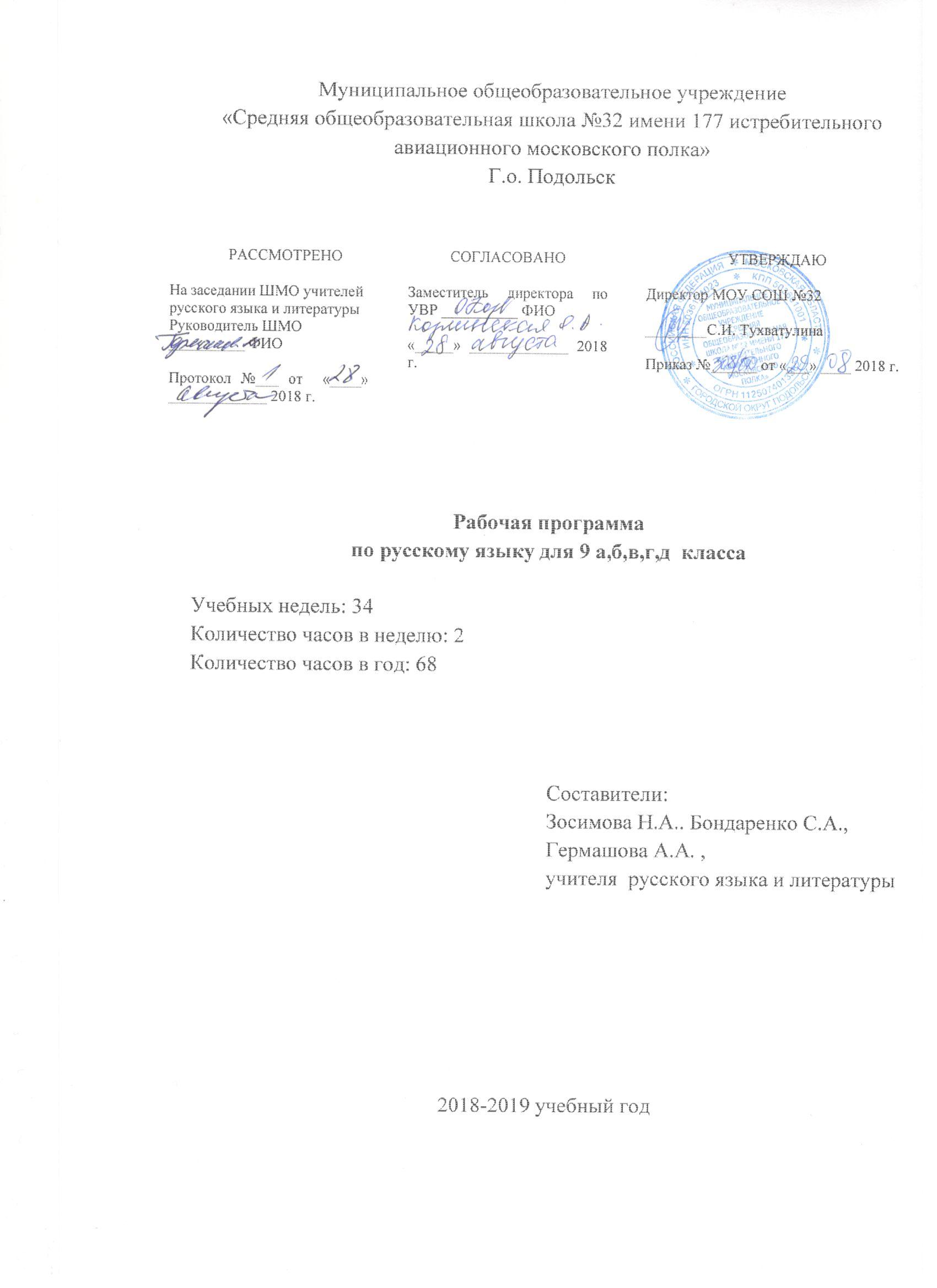 Планируемые результаты освоения учебного предмета, курсаЛичностные результаты освоения русского языка:1)Понимание русского языка как одной из основных национально-культурных ценностей русского народа, определяющей роли родного языка в развитии интеллектуальных, творческих способностей и моральных качеств личности, его значения в получении школьного образования;Осознание эстетической ценности русского языка, уважительное отношение к нему, потребность сохранять чистоту русского языка как явления национальной культуры, стремление к речевому самосовершенствованию;Достаточный объем словарного запаса и усвоенных грамматических средств для свободного выражения мыслей и чувств в процессе речевого общения, способность к самооценке на основе наблюдений за собственной речью.Метапредметные результаты освоения русского языка:Владение всеми видами речевой деятельности:Аудирование и чтениеАдекватное понимание информации устного и письменного сообщения (коммуникативной установки, темы текста, основной мысли, основной и дополнительной информации);Владение разными видами чтения (поисковым, просмотровым, ознакомительным изучающим) текстов разных стилей и жанров;Адекватное восприятие на слух текстов разных стилей и жанров, владение разными видами аудирования (выборочным, ознакомительным, детальным);Способность извлекать информацию из различных источников, включая средства массовой информации, компакт-диски учебного назначения, ресурсы Интернета; свободно пользоваться словарями различных типов, справочной литературой;Овладение приемами отбора и систематизации материала на определенную тему; способность к преобразованию, сохранению и передаче информации, полученной в результате чтения или аудирования;Умение сопоставлять и сравнивать речевые высказывания с точки зрения их содержания, стилистических особенностей и использованных языковых средств;Говорение и письмо:Способность определять цели предстоящей учебной деятельности (индивидуальной и коллективной), последовательность действий, оценивать достигнутые результаты и адекватно формулировать их в устной и письменной форме;Умение воспроизводить прослушанный или прочитанный текст, с заданной степенью свернутости (план, пересказ, конспект, аннотация);Умение создавать устные и письменные тексты разных типов, стилей речи и жанров с учетом замысла, адресата и ситуации общения;Способность свободно, правильно излагать свои мысли в устной и письменной форме, соблюдать нормы построения текста (логичность, последовательность, связность, соответствие теме и др.); адекватно выражать свое отношение к фактам и явлениям окружающей действительности, к прочитанному, услышанному, увиденному;Владение различными видами монолога (повествование, описание, рассуждение; сочетание разных видов монолога) и диалога (этикетный, диалог-расспрос, диалог-побуждение, диалог-обмен мнениями и др.; сочетание разных видов диалога);Соблюдение в практике речевого общения основных орфоэпических, лексических, грамматических, стилистических норм современного русского литературного языка; соблюдение основных правил орфографии и пунктуации в процессе письменного общения;Осуществление речевого самоконтроля; способность оценивать свою речь с точки зрения ее содержания, языкового оформления; умение находить речевые и грамматические ошибки, недочеты, исправлять их; совершенствовать и редактировать собственные тексты;Выступление перед аудиторией сверстников с небольшими сообщениями, рефератами, докладами; участие в спорах, обсуждение актуальных тем с использованием различных средств аргументации;Применение приобретенных знаний, умений и навыков в повседневной жизни, во время анализа языковых явлений на межпредметном уровне (на уроках иностранного языка, литературы и др.);Коммуникативно целесообразное взаимодействие с окружающими людьми в процессе общения, совместного выполнения какой-либо задачи, участия в спорах, обсуждениях актуальных тем.Предметные результаты обучениязнать/пониматьсвязь языка и истории, культуры русского и других народов;смысл понятий: речевая ситуация и ее компоненты, литературный язык, языковая норма, культура речи;основные единицы и уровни языка, их признаки и взаимосвязь;орфоэпические, лексические, грамматические, орфографические и пунктуационные нормы современного русского литературного языка; нормы речевого поведения в социально-куль-турной, учебно-научной, официально-деловой сферах общения;уметьосуществлять речевой самоконтроль; оценивать устные и письменные высказывания с точки зрения языкового оформления, эффективности достижения поставленных коммуникативных задач; анализировать языковые единицы с точки зрения правильности, точности и уместности их употребления;проводить лингвистический анализ текстов различных функциональных стилей и разновидностей языка;аудирование и чтениеиспользовать основные виды чтения (ознакомительно-изучающее, ознакомительно-реферативное и др.) в зависимости от коммуникативной задачи; извлекать необходимую информацию из различных источников: учебно-научных текстов, справочной литературы, средств массовой информации, в том числе представленных в электронном виде на различных информационных носителях;говорение и письмосоздавать устные и письменные монологические и диалогические высказывания различных типов и жанров в учебно-научной (на материале изучаемых учебных дисциплин), социально-культурной и деловой сферах общения;применять в практике речевого общения основные орфоэпические, лексические, грамматические нормы современного русского литературного языка; соблюдать в практике письма орфографические и пунктуационные нормы современного русского литературного языка;соблюдать нормы речевого поведения в различных сферах и ситуациях общения, в том числе при обсуждении дискуссионных проблем;использовать основные приемы информационной переработки устного и письменного текста;использовать приобретенные знания и умения в практической деятельности и повседневной жизни для:осознания русского языка как духовной, нравственной и культурной ценности народа; приобщения к ценностям национальной и мировой культуры;развития интеллектуальных и творческих способностей, навыков самостоятельной деятельности; самореализации, самовыражения в различных областях человеческой деятельности;увеличения словарного запаса; расширения круга используемых языковых и речевых средств; совершенствования способности к самооценке на основе наблюдения за собственной речью;совершенствования коммуникативных способностей; развития готовности к речевому взаимодействию, межличностному и межкультурному общению, сотрудничеству;самообразования и активного участия в производственной, культурной и общественной жизни государства.Содержание программы9 КЛАСС (68ч)О языке Русский язык среди языков мира. 1 часОБОБЩЕНИЕ ИЗУЧЕННОГО В 5-8 КЛАССАХ (7 ч , из них 1 час КД, 1 час  РР)Основные единицы языка и их особенности (звуки, морфемы, слова, словосочетания, предложения). Лексическое и грамматическое значение слова. Части речи и их смысловые, морфологические и синтаксические признаки. Основные правила правописания.Синтаксис сложного предложенияСложное предложение (6 часов, из них 1 час РР)Сложное предложение и его признаки. Сложные предложения с союзами и без союзов. Классификация   сложных    предложений:   сложносочиненные, сложноподчиненные, бессоюзные. Культура речи Систематизация и обобщение сведений о тексте, теме и основной мысли связного высказывания, средствах связи предложений в тексте, о стилях и типах речи. Особенности строения устного и письменного публицистического высказывания (задача речи, типы речи, характерные языковые и речевые средства). Композиционные формы: высказывание типа газетной статьи с рассуждением-размышлением (Что такое настоящая дружба? Деловой человек. Хорошо это или плохо? Воспитанный человек. Какой он?); эссе; высказывание типа статьи в газету с рассуждением-доказательством (Надо ли читать книги в век радио и телевидения? Почему я (не) люблю легкую музыку? Чем измеряется жизнь?); рецензия.Деловые бумаги: заявление (стандартная форма, языковые средства, характерные для этого вида деловых бумаг), доверенность.Тезисы, конспекты научно-популярных и публицистических статейСЛОЖНОСОЧИНЕННОЕ ПРЕДЛОЖЕНИЕ (9 ч, из них 1 ч КД и 2 ч РР)Строение    сложносочиненного    предложения    и средства связи в нем: интонация и сочинительные союзы (соединительные, разделительные и противительные).   Смысловые   отношения   между частями сложносочиненного предложения. Запятая между частями сложносочиненного предложения.   СЛОЖНОПОДЧИНЕННОЕ ПРЕДЛОЖЕНИЕ (24 ч, из них 4 ч РР и 2 ч КР)      Строение     сложноподчиненного     предложения: главное и придаточное предложение в его составе; средства связи в сложноподчиненном предложении. Основные виды придаточных предложений: определительные, изъяснительные, обстоятельственные (места, времени, образа действия и степени, цели, условия, причины, уступительные, сравнительные, следствия). Место придаточного предложения по отношению к главному. Предложения с несколькими придаточными. Знаки препинания между главным и придаточным предложениями.БЕССОЮЗНОЕ СЛОЖНОЕ ПРЕДЛОЖЕНИЕ (6 ч, из них 2 ч. РР и 1 ч. КР)Смысловые отношения между простыми предложениями в составе бессоюзного сложного предложения. Интонация бессоюзного сложного предложения. Знаки препинания в бессоюзном сложном предложении.СЛОЖНОЕ ПРЕДЛОЖЕНИЕ С РАЗНЫМИ ВИДАМИ СВЯЗИ (5 ч, из них 1 ч. РР)Сложное предложение с различными видами союзной и бессоюзной связи. Знаки препинания в нем.Тематическое планирование с указанием количества часов, отводимых на освоение каждой темыНаименованиеразделов и темМаксимальнаянагрузка учащегося, ч.Из них на развитиеречи, ч.Контрольныедиктанты, контрольные работы и тестыСочиненияИзложенияМеждународное значение русского языка1---Повторение изученного в 5-8 классах7111Сложное предложение. Культура речи61-1-Сложносочинённые предложения9211-Сложноподчинённые предложения244231Бессоюзные сложные предложения62111Сложные предложения с различными видами связи51Повторение и систематизация изученного в 5-9 классах1-1--Итого6811663